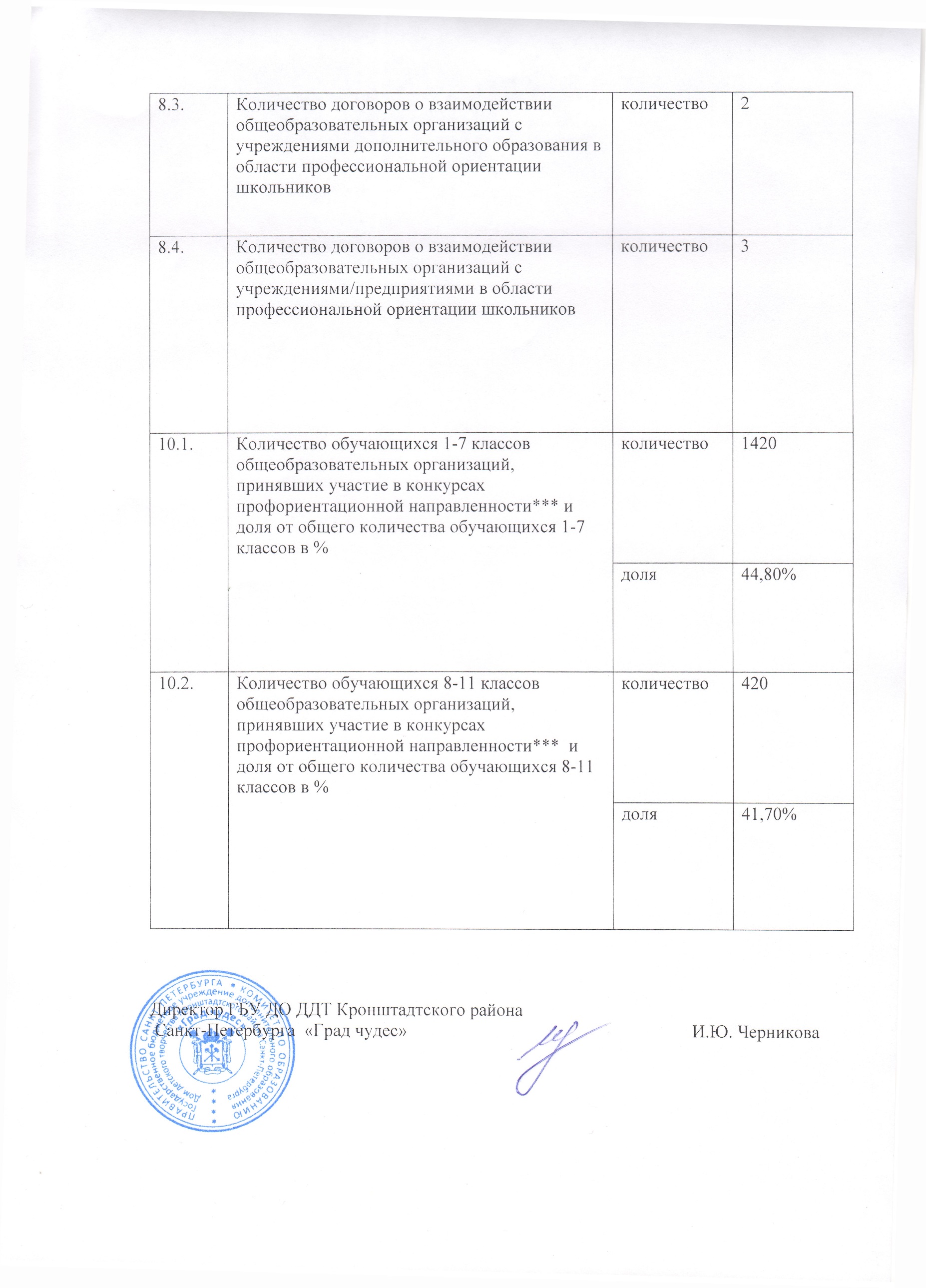 № п/п ПоказательЧисловое или процентное значение2.1.Количество обучающихся 8-11 классов общеобразовательных организаций, охваченных профориентационными мероприятиями* и доля от общего количества обучающихся 8-11 классов в %количество22572.1.Количество обучающихся 8-11 классов общеобразовательных организаций, охваченных профориентационными мероприятиями* и доля от общего количества обучающихся 8-11 классов в %доля100%2.2.Количество обучающихся 8-11 классов общеобразовательных организаций, осваивающих образовательные программы профориентационной направленности**  и доля от общего количества обучающихся 8-11 классов в %количество5272.2.Количество обучающихся 8-11 классов общеобразовательных организаций, осваивающих образовательные программы профориентационной направленности**  и доля от общего количества обучающихся 8-11 классов в %доля52,30%4.1.Количество выпускников 11 классов, поступивших в ПОО и ОО ВО по профилю обучения ОО  и доля от общего количества выпускников 11 классов в % количество244.1.Количество выпускников 11 классов, поступивших в ПОО и ОО ВО по профилю обучения ОО  и доля от общего количества выпускников 11 классов в % доля12,50%5.3.Количество обучающихся 1-7 классов общеобразовательных организаций, охваченных профориентационными мероприятиями* и доля от общего количества обучающихся 1-7 классов в %количество22275.3.Количество обучающихся 1-7 классов общеобразовательных организаций, охваченных профориентационными мероприятиями* и доля от общего количества обучающихся 1-7 классов в %доля70,40%6.1.Количество обучающихся с ОВЗ 1-12 классов общеобразовательных организаций, охваченных профориентационными мероприятиями*  и доля от общего количества обучающихся с ОВЗ в %количество2316.1.Количество обучающихся с ОВЗ 1-12 классов общеобразовательных организаций, охваченных профориентационными мероприятиями*  и доля от общего количества обучающихся с ОВЗ в %доля70,20%6.2.Количество обучающихся с ОВЗ 1-12 классов общеобразовательных организаций, осваивающих образовательные программы профориентационной направленности** и доля от общего количества обучающихся с ОВЗ в %количество46.2.Количество обучающихся с ОВЗ 1-12 классов общеобразовательных организаций, осваивающих образовательные программы профориентационной направленности** и доля от общего количества обучающихся с ОВЗ в %доля1,70%7.1.Количество обучающихся 1-11 классов, охваченных психолого-педагогической поддержкой и консультационной помощью по вопросам профессиональной ориентации  и доля от общего количества обучающихся 1-11 классов в %количество767.1.Количество обучающихся 1-11 классов, охваченных психолого-педагогической поддержкой и консультационной помощью по вопросам профессиональной ориентации  и доля от общего количества обучающихся 1-11 классов в %доля1,70%7.2.Количество обучающихся с ОВЗ 1-12 классов, охваченных психолого-педагогической поддержкой и консультационной помощью по вопросам профессиональной ориентации и доля от общего количества обучающихся с ОВЗ в %количество877.2.Количество обучающихся с ОВЗ 1-12 классов, охваченных психолого-педагогической поддержкой и консультационной помощью по вопросам профессиональной ориентации и доля от общего количества обучающихся с ОВЗ в %доля36,30%8.1.Количество договоров о взаимодействии общеобразовательных организаций с учреждениями профессионального образования в области профессиональной ориентации школьниковколичество88.2.Количество договоров о взаимодействии общеобразовательных организаций с высшими учебными заведениями в области профессиональной ориентации школьников количество5